KANTON SARAJEVOMINISTARSTVO ZA NAUKU, VISOKO OBRAZOVANJE, I MLADE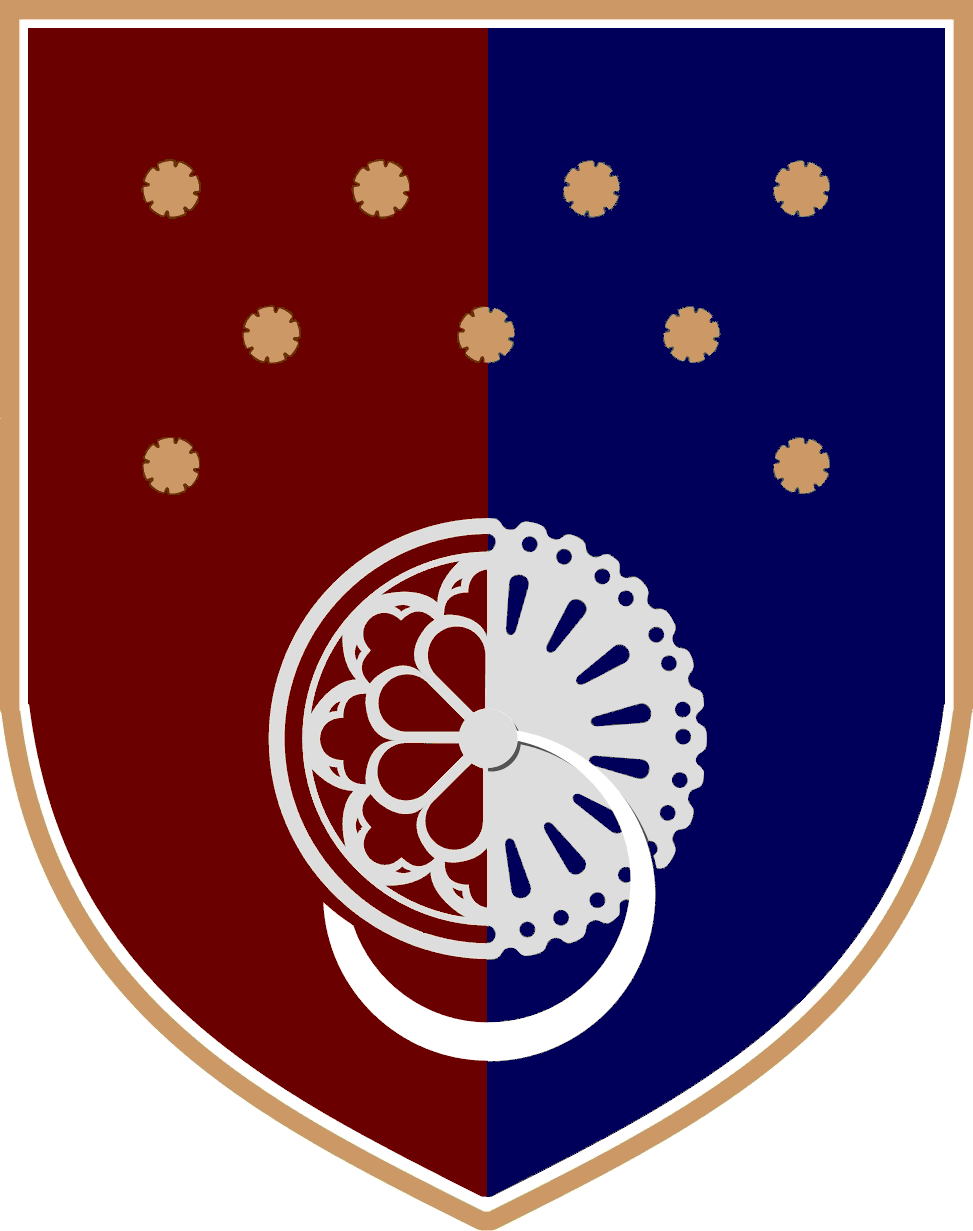 PRIJEDLOG UVOĐENJA PROGRAMA/MODULA/CIKLIČNIH I NECIKLIČNIH PROGRAMA NA STRANIM JEZICIMA/DIGITALNI PORTALI, INOVATIVNI MATERIJALI KOJI PROMOVIŠU DOSTIGNUĆA BOSNE I HERCEGOVINE U NAUCI I UMJETNOSTI (INTERNACIONALIZACIJA BEZ PAPIRA, GREENING) U 2023. GODINIOčekuje se da na jednom od službenih jezika i na engleskom jeziku date (a) osnovnu postavku programa, (b) očekivane doprinose, (c) metode provođenja (d) upravljanja programom i (e) očekivani utjecaj (impakt). Prikazati značaj, očekivane rezultate i nučni/umjetnički doprinos programa ponuđenog programa.Realizacija programa se obično odvija kroz realizaciju radnih paketa (RP) koji predstavljaju zaokružene cjeline sa ciljevima i međusobno povezanim zadacima čiju realizaciju je moguće mjeriti i slijediti u toku izvršenja programa.  Struktura upravljanja programomPrikazati dijagram realizacije i rukovođenja programom sa ulogom i odgovornosti učesnika u realizaciji programa. Navesti imena stalno zaposlenih  članova tima.Radni paketi (RP)Za svaki RP je potrebno popuniti tabelu realizacije RP sa ciljevima, mjerljivim rezultatima i kriterije uspješnosti realizacije. Raspodjela i trajanje aktivnostiU tabeli se navodi vrijeme i redoslijed realizacije radnih paketa zajedno sa relativnim učešćem RP u odnosu na ukupan program. TABELA RADNOG VREMENAUpravljanje rizikom u realizaciji programaU ovoj sekciji se daje tabelarni pregled rizika koji mogu utjecati na realizaciju programa i mjere za njihovo prevazilaženje (Plan B realizacije programa). TABELA UPRAVLJANJA RIZIKOM Tabelu je moguće proširiti ili izmijeniti . Raspoloživa infrastruktura za realizaciju programaU ovoj tabeli treba navesti infrastrukturu (laboratorije, oprema…) u posjedu institucije koja predlaže program ili u instituciji sa kojom se sarađuje u realizaciji programa, koja će biti raspoloživa za realizaciju programa. Tabelu je moguće proširiti koliko je potrebno.    Kategorizacija očekivanih rezultata - ishoda programaU tabelu treba uključiti očekivane rezultate-izlaze  u programima  i vremenskim intervalom u kome se očekuje rezultat.    Javno predstavljanje i promocija rezultata programaInformisanje ciljnih grupa i uopšte građanstva, o postignutim rezultatima i uspjesima programa..JAVNO PREDSTAVLJANJE I PROMOCIJA REZULTATA PROGRAMA*Tabelu je moguće proširiti koliko je potrebno.Biografije i bibliografije članova projektnog tima uređene u Europass formatu treba dati u Prilogu 2. Uz biografiju je potrebno navesti ID broj istraživača – ORCID broj ili link na lični Publons/WoS profil, Scopus profil, Google Scholar profil. (sve ili nešto od navedenog).                                                                                                    OVLAŠTENO LICE ZA ZASTUPANJE M.P.                            .............................................................		Datum:Napomena: Ovaj obrazac potpisuje ovlašteno lice za zastupanje i ovjerava pečatom.PODNOSILAC PRIJEDLOGA PROGRAMANAZIV PROGRAMAVODITELJ PROGRAMABROJ ČLANOVA TIMAMJESTO PROVOĐENJA PROGRAMATRAJANJE PROGRAMAUKUPNA VRIJEDNOST PROGRAMAIZNOS KOJI SE TRAŽI OD MNVOMSAŽETAKSažetak:Ključne riječi: Summary:Keywords: ZNAČAJ, OČEKIVANI REZULTATI I NAUČNI/UMJETNIČKI DOPRINOSI PROGRAMAREALIZACIJA PROGRAMATABELA RADNIH PAKETATABELA RADNIH PAKETATABELA RADNIH PAKETARP #: 1Naziv RP: Naziv RP: Ciljevi RP: Ciljevi RP: Ciljevi RP: Aktivnosti/dužnosti unutar RP:1.1. 1.2.1.3.Aktivnosti/dužnosti unutar RP:1.1. 1.2.1.3.Zadužen za realizaciju aktivnosti/dužnost(*)1.1.1.2.1.3.RP kriteriji uspješnosti: navesti mjerljive i vremenski određene kriterije koje treba ispuniti da bi se RP smatrao uspješno realiziranim.  RP kriteriji uspješnosti: navesti mjerljive i vremenski određene kriterije koje treba ispuniti da bi se RP smatrao uspješno realiziranim.  RP kriteriji uspješnosti: navesti mjerljive i vremenski određene kriterije koje treba ispuniti da bi se RP smatrao uspješno realiziranim.  Etapni rezultati: navode se podaci o etapnim rezultatima koji se planiraju u realizaciji RP(izvještaji, rezultati analize ili eksperimenta, algoritmi, realizirani model/prototip, software,… ) 1.1.1.2.1.3.Etapni rezultati: navode se podaci o etapnim rezultatima koji se planiraju u realizaciji RP(izvještaji, rezultati analize ili eksperimenta, algoritmi, realizirani model/prototip, software,… ) 1.1.1.2.1.3.Etapni rezultati: navode se podaci o etapnim rezultatima koji se planiraju u realizaciji RP(izvještaji, rezultati analize ili eksperimenta, algoritmi, realizirani model/prototip, software,… ) 1.1.1.2.1.3.RP #: 2Naziv RP: Naziv RP: Ciljevi RP: Ciljevi RP: Ciljevi RP: Aktivnosti/dužnosti unutar RP:1.1. 1.2.1.3.Aktivnosti/dužnosti unutar RP:1.1. 1.2.1.3.Zadužen za realizaciju aktivnosti/dužnost1.1.1.2.1.3.RP kriteriji uspješnosti: navesti mjerljive i vremenski određene kriterije koje treba ispuniti da bi se RP smatrao uspješno realiziranim.  RP kriteriji uspješnosti: navesti mjerljive i vremenski određene kriterije koje treba ispuniti da bi se RP smatrao uspješno realiziranim.  RP kriteriji uspješnosti: navesti mjerljive i vremenski određene kriterije koje treba ispuniti da bi se RP smatrao uspješno realiziranim.  Etapni rezultati: navode se podaci o etapnim rezultatima koji se planiraju u realizaciji RP (izvještaji, rezultati analize ili eksperimenta, algoritmi, realizirani model/prototip, software,… ) 1.1.1.2.1.3.Etapni rezultati: navode se podaci o etapnim rezultatima koji se planiraju u realizaciji RP (izvještaji, rezultati analize ili eksperimenta, algoritmi, realizirani model/prototip, software,… ) 1.1.1.2.1.3.Etapni rezultati: navode se podaci o etapnim rezultatima koji se planiraju u realizaciji RP (izvještaji, rezultati analize ili eksperimenta, algoritmi, realizirani model/prototip, software,… ) 1.1.1.2.1.3.RP#Važnost za uspjeh programa (%)Ko je zadužen za realizacijuMJESEC OD POČETKA PROGRAMA MJESEC OD POČETKA PROGRAMA MJESEC OD POČETKA PROGRAMA MJESEC OD POČETKA PROGRAMA MJESEC OD POČETKA PROGRAMA MJESEC OD POČETKA PROGRAMA MJESEC OD POČETKA PROGRAMA MJESEC OD POČETKA PROGRAMA MJESEC OD POČETKA PROGRAMA MJESEC OD POČETKA PROGRAMA MJESEC OD POČETKA PROGRAMA MJESEC OD POČETKA PROGRAMA MJESEC OD POČETKA PROGRAMA MJESEC OD POČETKA PROGRAMA MJESEC OD POČETKA PROGRAMA MJESEC OD POČETKA PROGRAMA MJESEC OD POČETKA PROGRAMA MJESEC OD POČETKA PROGRAMA MJESEC OD POČETKA PROGRAMA MJESEC OD POČETKA PROGRAMA MJESEC OD POČETKA PROGRAMA MJESEC OD POČETKA PROGRAMA MJESEC OD POČETKA PROGRAMA MJESEC OD POČETKA PROGRAMA RP#Važnost za uspjeh programa (%)Ko je zadužen za realizaciju123456789101112131415161718192021222324RP #Opis rizikaMjere koje treba poduzeti (Plan B)1234Raspoloživa  infrastrukturaNačin korištenja za realizaciju programaOČEKIVANI REZULTATI - ISHODITip  ishodaOčekivani vremenski period  (u 6-mjesečnim intervalima)Aktivnost (sastanak, radionica, obrazovanje, web stranica, izložbe, koncerti….)Potencijalni korisniciVrijeme i trajanje događajaBUDŽET/FINANSIJSKI PLANTABELA UKUPNIH TROŠKOVA PROGRAMA [BAM]TABELA UKUPNIH TROŠKOVA PROGRAMA [BAM]TABELA UKUPNIH TROŠKOVA PROGRAMA [BAM]TABELA UKUPNIH TROŠKOVA PROGRAMA [BAM]TABELA UKUPNIH TROŠKOVA PROGRAMA [BAM]TABELA UKUPNIH TROŠKOVA PROGRAMA [BAM]TABELA UKUPNIH TROŠKOVA PROGRAMA [BAM]TABELA UKUPNIH TROŠKOVA PROGRAMA [BAM]TABELA UKUPNIH TROŠKOVA PROGRAMA [BAM]TABELA UKUPNIH TROŠKOVA PROGRAMA [BAM]IZVORTroškovi opreme Potrošni materijaTroškovi usluga i institucionalne saradnje    Troškovi terneskih istraživanja  Troškovi istraživača i pomoćnog osoblja (B.6.1+B.7)Troškovi vođenja projekta i administrativnog osoblja (B.6.2)Troškovi publikovanja i predstavljanjaOstali troškovi UKUPNO [BAM]Sredstava koja se traže od MNVOMUčešće institucije predlagačaUčešće institucija ili organizacija koje podržavaju programUKUPNOPUBLIKACIJE I PROJEKTI ČLANOVA PROGRAMSKOG TIMA